Este é um modelo de currículo desenvolvido pelo PRAVALER para te ajudar nesse momento importante que é a 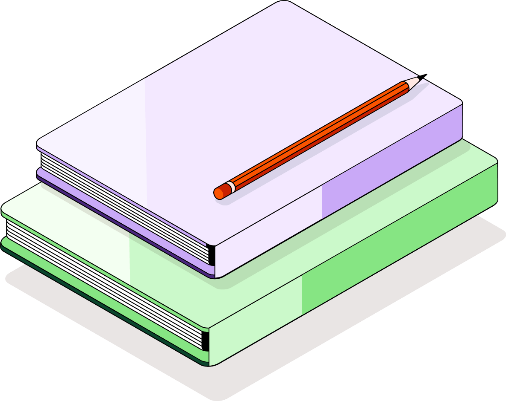 busca por um emprego.E, sem dúvidas, apresentar suas informações pessoais e profissionais de forma clara e bonita vai te ajudar muito ;)Boa sorte!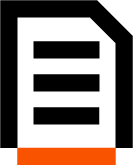 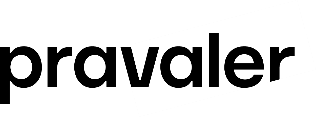 Seu nome DDD Telefone  |   Email  |    Endereço 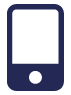 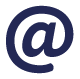 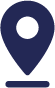 OBJETIVOAqui você deve escrever qual a área ou cargo de seu interesse. Para obter resultados melhores, não inclua um espaço à direita do texto.FORMAÇÃONome da instituição - cidade, estadodata de formação (ex.: janeiro/2020)EXPERIÊNCIANome da empresa 2 - cargo ocupadodata de início - data de término (ex.: janeiro/2020 - maio/2020)Responsabilidades: Incluir aqui a breve descrição das suas atividades e responsabilidades mais interessantes, e que podem te ajudar na busca de um novo trabalho.Nome da empresa 1 - cargo ocupadodata de início - data de término (ex.: janeiro/2020 - maio/2020)Responsabilidades: Incluir aqui a breve descrição das suas atividades e responsabilidades mais interessantes, e que podem te ajudar na busca de um novo trabalho. RECONHECIMENTOSListe aqui seus pontos fortes e reconhecimentos por um trabalho bem feito.INFORMAÇÕES COMPLEMENTARESCursosNome do curso - Nome da instituição - anoTrabalho voluntárioNome da instituição - ano  Atividades desenvolvidas: descrever brevemente as atividades desenvolvidas.